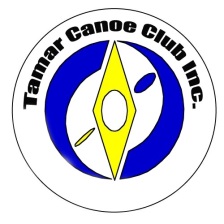 General Meeting MinutesDate/Time:Tues 6th Oct 2015, 8.45 pmItemAction by WhomWelcomeMeeting Attendance: Adam Rolls (Chair)Claye Mace David Bevan (minutes)David ChiamDavid HugoEmily IngramGavin ByeJack BowenJonathan Knox John McClauslandMartina WyssPaul ShippPeter SebbageSimon Barnes Tineke MorrisonApologies for non-attendance:NilSummary of Exec MtgAs all were present for most of the Exec mtg, no summary was provided. Minutes of last meeting:Motion: That the minutes of GM held on 4th Aug be accepted.
Proposed by Claye M, seconded by Adam R, carried unanimouslyCorrespondence In: NilCorrespondence Out:NilFinancial MattersNilEquipment Matters:NilEvents / ProgramsHadspen Races – Tues nights during daylight savingStart Oct 13 – reconnaissanceOct 20 – Time TrialOct 27+ - Handicap racesSponsored by Paddle ‘n’ SkiThe winner of the series will have:Participated most consistentlyHelped with timing etc.Improved their times consistentlyPaddlePowerCoaches are needed.  4 Sundays at end of last school term, 4 Sundays at start of first 2016 school term. Simon BCanoe Polo State ChampsNov 8 at Longford.Referee Coaching – Simon will post detailsAdam R/ David HSimon BDerby River Derby Organisers make a generous donation to the club for our on-water presence.  John McC and Jon K are expecting to go.Nationals – Mersey/Bradys/Forth – 1st to 12th  Jan 2016Being organised by Canoeing WA and Canoe Tas.  They would appreciate our assistance, especially with safety and time keeping on the Mersey. (Fri 1st to Thurs 7th Jan)Jonathan K agreed to be the TCC go to person.Jonathan KCataract White Water Challenge Will not be held this year because no water will be available from Hydro.Under 3 TripsGet into a course at the Canoe Ed Weekend – Forth - 17th / 18th Oct.
Paddle and HikeTineke is organising a couple of trips before year end:Oct 31 to Nov 2 (Nov Long Weekend)  – Lake St ClareNov 28 and 29 – Lake Burbury (near Queenstown)SitesReimagining the Cataract Gorge & Trevallyn Nature Recreation Area No updateGeneral Business:Launceston Paddling Club (the Mudrunners)As of Canoe Tas Board meeting in Sept, the LPC is affiliated with Canoe Tas.Social meeting programIdeas for a Social Meeting program:Video on RescueRolling Practice in the LC poolThrow Rope throwing practice Canoe Polo videoSimon B proposed Nov meeting be held at LC:  Tues Nov 3rd, 7:45 for 8:00.   Simon to confirm pool availability and post mtg announcement on Paddleflash / Facebook. Simon BTrip ReportsOuse – 9 from LST – a few swims but no damage done.Numerous Mersey TripsSlalom on the Mersey – Simon, David A & David B tried the gatesPack Rafting Course – Jack BNext GM meeting: Tuesday 1st Dec,  Venue: O’KeefesGM Mtg Close time: 10.00 pm